Проведение итогового собеседования 1.В каждой ОО, участвующей в ИС, назначаются технический специалист, обеспечивающий: получение материалов для проведения итогового собеседования по средствам защищенного канала VipNet от своего управления в день проведения ИС не позднее 8:00 утра. Полученные материалы необходимо растиражировать  в достаточном количестве.аудиозапись бесед участников с экзаменатором-собеседником Индивидуальная. Необходимо проверять качество аудиозаписи. Аудиозапись сохранять в папку с кодом ОО, название файла – «№аудитории»_ «Фамилия И.О.» участника. XML файл заполняется в специальной программе «Результаты итогового собеседования 2021» , далее заполненный файл с результатами ИС сохраняется с неизменным именем файла и передается в ваше управление по средствам защищенного канала VipNet. На проверку и передачу результатов ИС дается 5 календарных дней!Ведомость учёта проведения ИС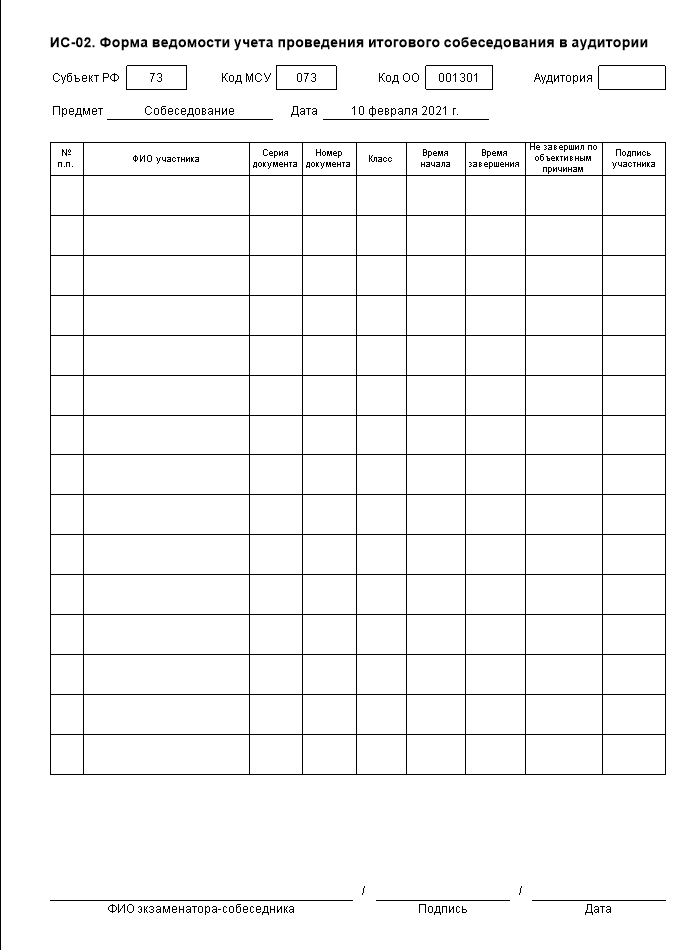 Заполняются в ОО Протокол эксперта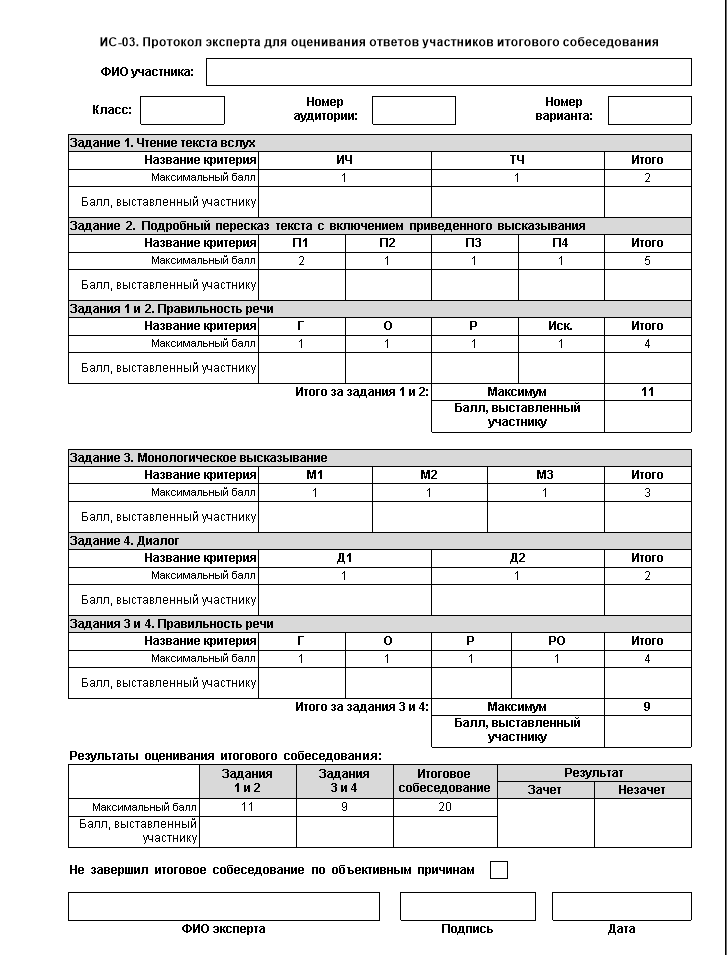 Заполняются в ООВнесение сведений о результатахДля внесения сведений о результатах итогового собеседования: 1.На уровне ОО обеспечивается установка ПО «Результаты итогового собеседования 2021». 2.В ПО «Результаты итогового собеседования 2021» загружается XML файл со списком участников:  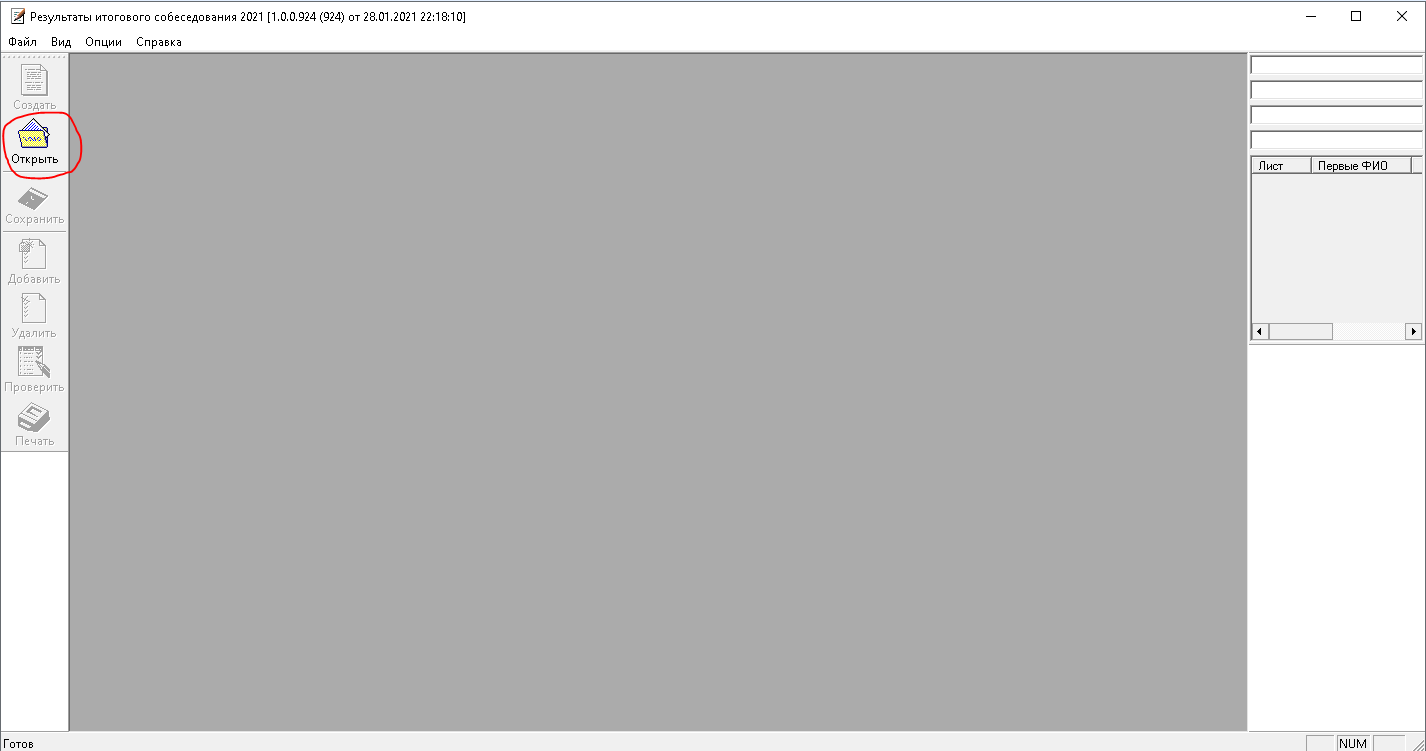 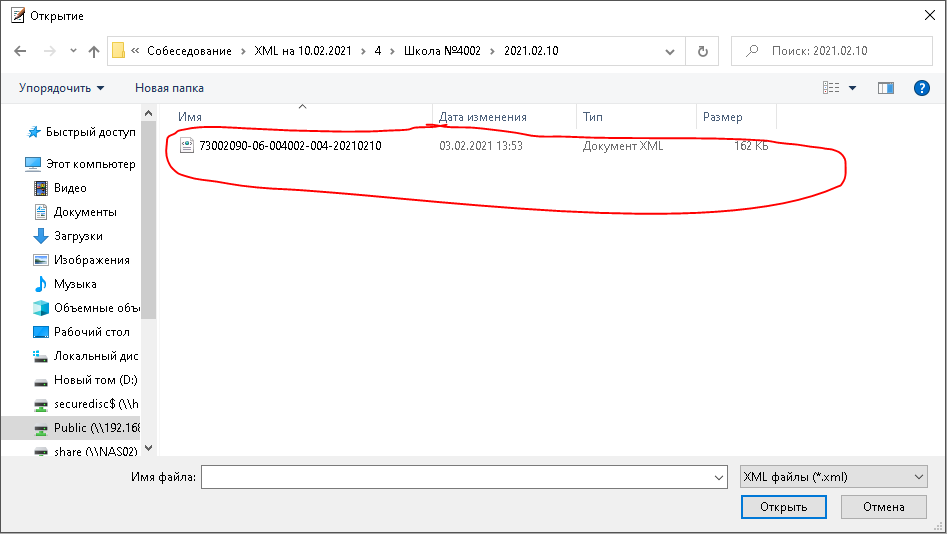 Выбрать XML файл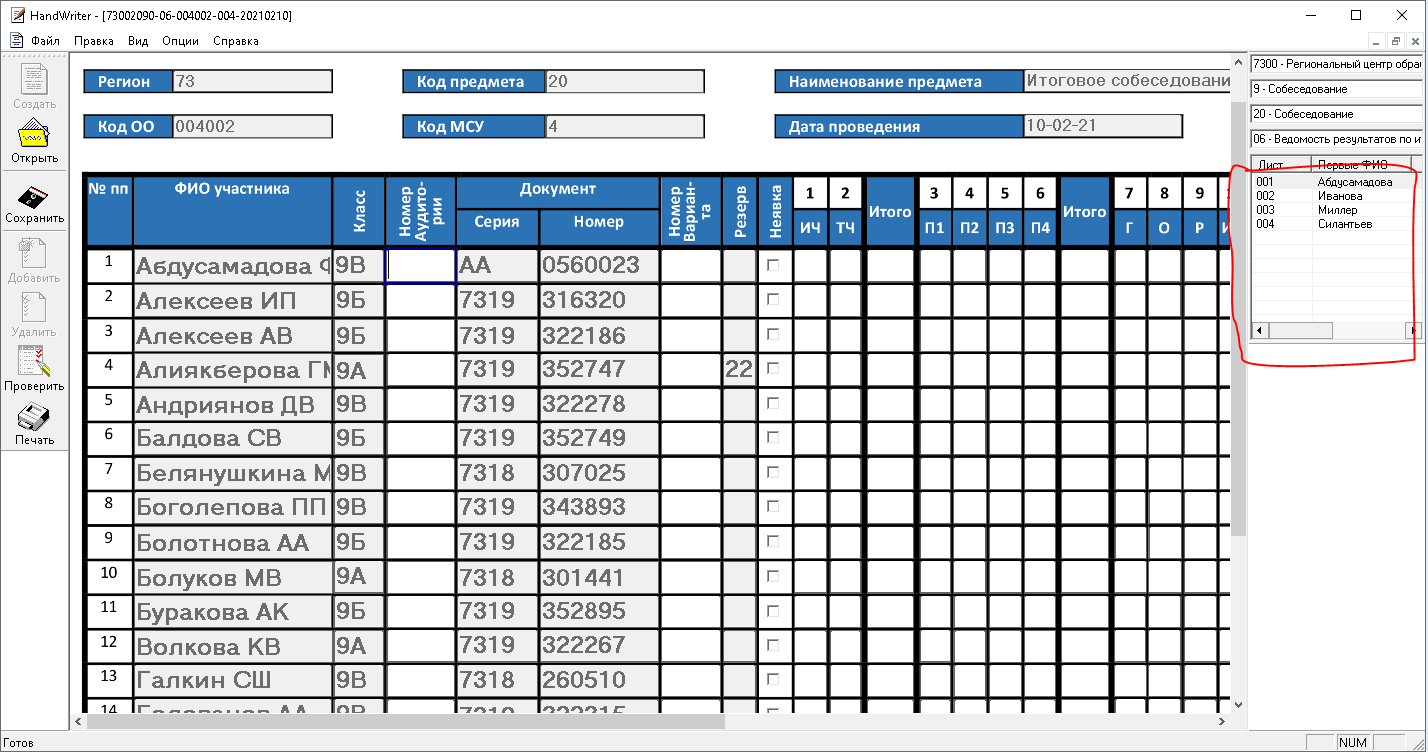 В программу загрузится список участников вашей школы. Обратите внимание, «СПРАВА» указаны номера листов, между которыми можно переключаться для заполнения результатов каждого участника. В колонке «РЕЗЕРВ» стоит отметка «22» только у детей с ОВЗ, отмеченных в базе, и дает право на прохождение ИС с уменьшенным баллом и увеличением времени для сдачи, согласно критериям оценивания в 2021 году. Технический специалист: 1.используя ведомость учета проведения итогового собеседования в аудитории и протоколы экспертов для оценивания ответов участников итогового собеседования, переносит в форму: ―номер аудитории ―номер варианта ―баллы согласно критериям оценивания ―общий балл за каждый критерий―общий итог―метку зачет/незачет―ФИО эксперта ; Если участник ИС не явился на экзамен, в форме ставится галочка в колонке «Неявка» и больше ничего по нему не заполняется.2.проверяет правильность заполнения формы XML. 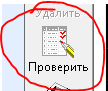 3.сохраняет итоги в специальном XML формате, не изменяя имени файла. Направляет файл по средствам защищенного канала VipNet в свое управление.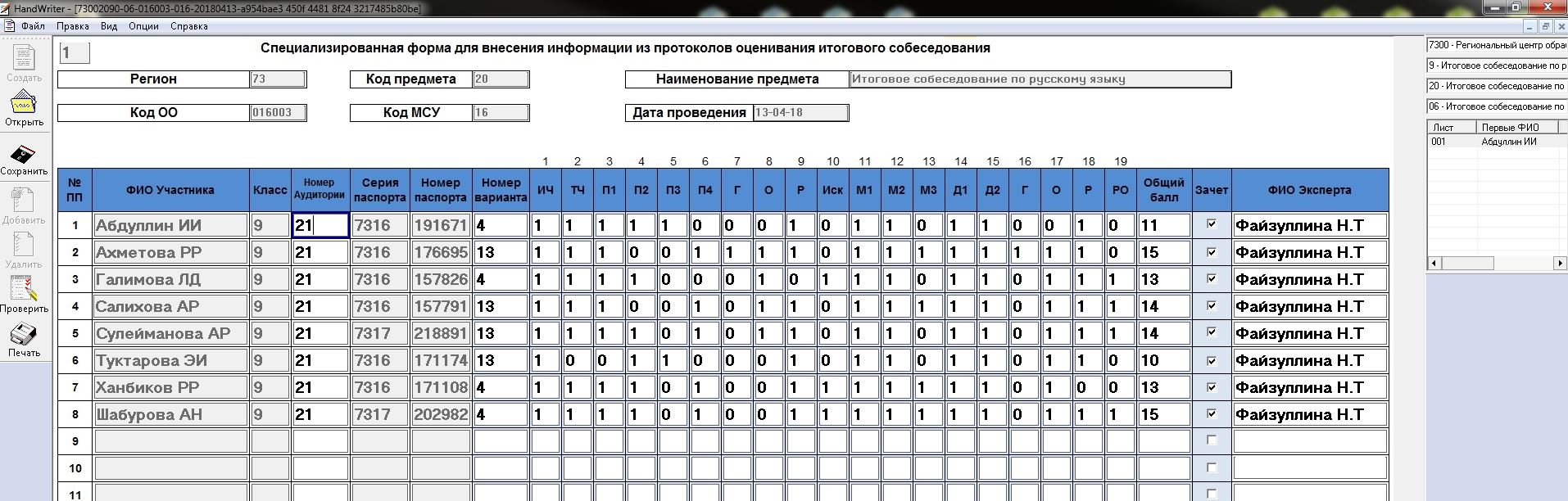 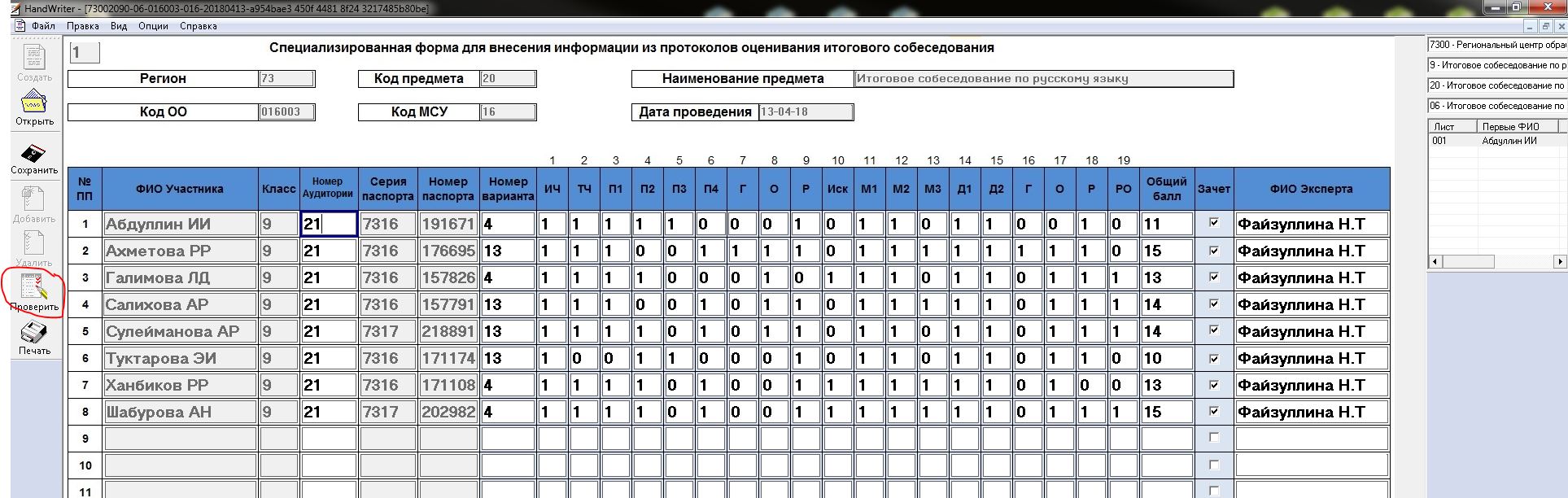 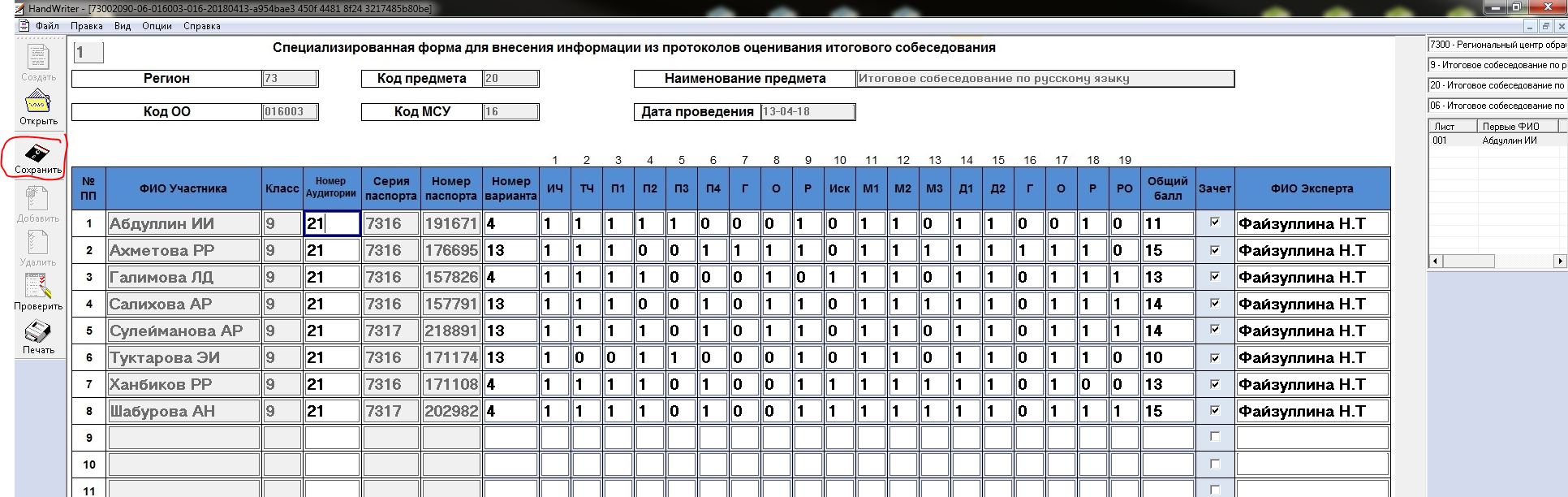 Передача из ОО в МСУ несколькими способами: 1.на отчуждаемых носителях информации CD, Flash-носители в виде архивов с паролем 2. по средствам защищенного канала VipNet (Деловая почта)  